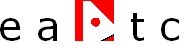 Unidad de Conducta de Ávila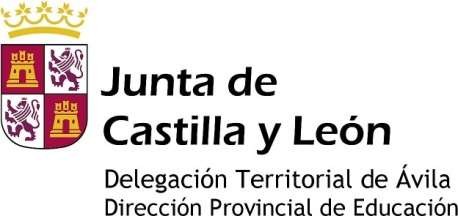 AUTORIZACIÓN FAMILIAR PARA LA INTERVENCIÓN DE LA UNIDAD DE CONDUCTAD.:Dña.:en calidad de padre/madre o tutor/a del alumno/aEscolarizado en el Centro Educativo:Haber  sido  informados  por   	 de la necesidad de que intervenga con nuestro hijo/a la Unidad de Conducta de Ávila (UCA).Estar dispuestos a colaborar en los distintos aspectos que desde la UCA se consideren oportunos para su evolución y de los que seremos informados oportunamente.Dar el consentimiento para que, en caso de necesidad, toda la información que los profesionales consideren relevante en relación a mi hijo/a, tutelado/a esté a disposición de los profesionales sanitarios / sociales /educativos que van a intervenir en el proceso de atención al mismo/a. (Esta decisión es libre y voluntaria, pudiéndose revocar este consentimiento por escrito sin expresar la causa).Permitir la grabación de voz/imagen cuando se considere necesario como medio facilitador para el estudio, revisión, análisis del caso, en aras de una mejor intervención posterior y siempre de manera interna y custodiado por la UCAEn 	a 	de 	de 20Nombre y Firma	Nombre y FirmaPadre/Tutor legal	Madre/Tutora legalFdo.: 		Fdo.:  	IMPORTANTE: esta autorización debe ir firmada necesariamente por la madre y el padre si ambos tienen la patria potestad o, en su caso, de las personas o instituciones que la tengan legalmente asignada.Unidad de Conducta- Dirección Provincial de Educación - ÁvilaTel. 628 784 230	C/ SANTO TOMÁS, 8 05003 Ávila	 pcarrerom@educa.jcyl.es